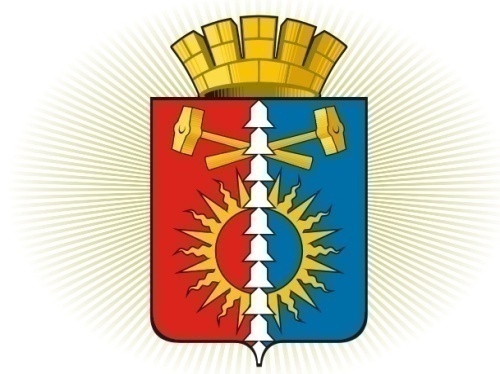 ДУМА ГОРОДСКОГО ОКРУГА ВЕРХНИЙ ТАГИЛШЕСТОЙ СОЗЫВ	Р Е Ш Е Н И Е	  пятьдесят седьмое заседаниеот 17.06.2021 № 57/4город Верхний Тагил  Об утверждении Методики  расчета платежа (цены) за право на заключение договора, на размещение нестационарного торгового объекта на территории городского округа Верхний ТагилВ целях сокращения затрат местного бюджета, с учетом апелляционного определения Судебной коллегии по административным делам Верховного суда Российской Федерации от 07.08.2019 № 83-АПА19-17, руководствуясь статьей 27 Устава городского округа Верхний Тагил, Дума городского округа Верхний ТагилРЕШИЛА:1. Утвердить Методику расчета платежа (цены) за право на заключение договора, на размещение нестационарного торгового объекта на территории городского округа Верхний Тагил (прилагается).2. Утвердить базовую ставку для расчета платежа (цены) за право на заключение договора, предусматривающего размещение нестационарного торгового объекта на территории городского округа Верхний Тагил, в размере  900 рублей за один квадратный метр.3. Опубликовать настоящее Решение в газете «Местные ведомости», разместить на официальном сайте городского округа Верхний Тагил www.go-vtagil.ru и официальном сайте Думы городского округа Верхний Тагил www.duma-vtagil.ru в сети Интернет.УТВЕРЖДЕНАрешением Думы городского округа Верхний Тагил № 57/4 от 17.06.2021МЕТОДИКАРАСЧЕТА ПЛАТЕЖА (ЦЕНЫ) ЗА ПРАВО НА ЗАКЛЮЧЕНИЕ ДОГОВОРА, ПРЕДУСМАТРИВАЮЩЕГО РАЗМЕЩЕНИЕ НЕСТАЦИОНАРНЫХ ТОРГОВЫХ ОБЪЕКТОВ НА ТЕРРИТОРИИ ГОРОДСКОГО ОКРУГА ВЕРХНИЙ ТАГИЛ1. Платеж (цена) за право на заключение договора, предусматривающего размещение нестационарного торгового объекта, рассчитывается по формуле:Ц = Бс x Кзу x Кт x S x C x 0,5где:Ц - цена за право на заключение договора, предусматривающего размещение нестационарных торговых объектов, руб. без учета НДС;Бс - базовая ставка для расчета платежа (цены) за право на заключение договора, предусматривающего размещение нестационарного торгового объекта, руб.;Кзу - коэффициент в зависимости от площади места размещения нестационарного торгового объекта;Кт - коэффициент целевого использования нестационарного торгового объекта с учетом ассортимента реализуемых товаров или вида деятельности;S - площадь места размещения нестационарного торгового объекта;С - срок действия договора;0,5 - коэффициент за период размещения объектов сезонной торговли (применяется для сезонной торговли плодоовощной продукции).2. Расчет платежа (цены) за право на заключение договора, предусматривающего размещение нестационарного торгового объекта, осуществляется путем перемножения значений, представленных в формуле п. 1 настоящей Методики.Значения коэффициентов:1) базовая ставка для расчета платежа (цены) за право на заключение договора, предусматривающего размещение нестационарного торгового объекта, утверждается решением Думы городского округа Верхний Тагил;2) значение коэффициента целевого использования нестационарного торгового объекта Кт:3) значение коэффициента в зависимости от площади места размещения нестационарного торгового объекта Кзу:N п/пНаименование реализуемых товаров или вида деятельностиЗначение коэффициента, Кт1.продовольственные товары в ассортименте (при наличии одного вида продуктов питания, применять понижающий коэффициент от 0,1 до 0,4)1,02.салон сотовой связи1,03.печатная продукция (при отсутствии сопутствующих товаров применять понижающий коэффициент от 0,01 до 0,04)0,14.остановочные комплексы0,355.объекты зрелищно-развлекательной деятельности2,06.сезонные объекты торговли (продажа плодово- овощной продукции, безалкогольных напитков и т.д.)2,857.Реализация торговли в поселках Белоречка и Половинный0,558.мясная гастрономия (полуфабрикаты)0,459.непродовольственные товары (автозапчасти, масла и т.д.)1,010.бытовые услуги0,211.ритуальные услуги0,35N п/пПлощадь места размещения НТОЗначение коэффициента, Кзу1.до 10 кв.0,92.от 11 до 50 кв. м0,53.От 51 до 100 кв.м0,74.От 101 до 150 кв. м0,9